転入された皆様へ／転出される皆様へ新型コロナウイルスワクチン接種券に関するお知らせ新型コロナウイルスワクチンの接種を受ける際には、接種日時点で住民登録がある自治体が発行した接種券が必要です。転入前の自治体が発行した接種券は、転入日以降は使用できません。１　いわき市に転入した皆様が必要な手続き接種を希望する方は、以下のいずれかの方法で申請してください。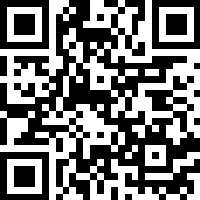 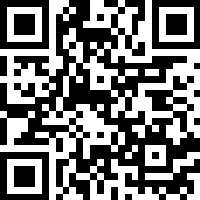  WEB申請フォーム　※スマホで申請可能　右のＱＲコード（https://logoform.jp/form/NczP/161297）からアクセスし、必要事項を入力して送信してください。 電　話　 いわき市新型コロナウイルスワクチン接種コールセンター　　 　０１２０－０５３－５００（フリーダイヤル）受付時間:９時～17時（土・日・祝日除く）※氏名・生年月日・住所・接種履歴などをお伝えください。 郵　送   裏面の申請書と添付書類（本人確認書類など）を郵送してください。【送付先】〒 973-8408　いわき市内郷高坂町四方木田191感染症対策課ワクチン接種グループ　宛 市の窓口　裏面の申請書と添付書類（本人確認書類など）を以下までご提出ください。　　 【提出先】各地区保健福祉センター（内郷地区は保健所感染症対策課へ）② 遠野支所、好間支所、三和支所、田人支所、川前支所、久之浜・大久支所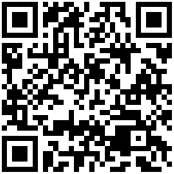 いわき市のワクチン接種関連情報は、こちらのＱＲコードで確認できます。https://www.city.iwaki.lg.jp/www/contents/1611282428699/index.html２　いわき市から転出される皆様が必要な手続きいわき市から発行された接種券は、転出日以降は使用できなくなります。転出先自治体に接種券の発行を申請してください。詳しくは、各自治体の新型コロナウイルスワクチン接種担当課等へお問い合わせください。【転入者用】接種券発行申請書（新型コロナウイルス感染症）令和　　年　　月　　日いわき市長　様申請者　　　　　　　　　　　　　　　　　　　　　（転入日：令和　 年　 月 　日）	　　　　　　住　所　　　　　　　　　　　　　　　　　　　　電話番号　　　　　　　　　　　　　　　　　　　被接種者との続柄　□本人　□同一世帯員　□その他（　　　　　　）下記のとおり、申請します。【添付書類】①　住民票に記載の住所①　住民票に記載の住所□申請者と同じいわき市いわき市いわき市②　送付先住所①以外への送付を希望する場合は御記入ください。②　送付先住所①以外への送付を希望する場合は御記入ください。〒　　　－　　　〒　　　－　　　〒　　　－　　　〒　　　－　　　③　被接種者（接種券が必要な方）　※同一世帯で必要な方全てについて、御記入ください。③　被接種者（接種券が必要な方）　※同一世帯で必要な方全てについて、御記入ください。③　被接種者（接種券が必要な方）　※同一世帯で必要な方全てについて、御記入ください。③　被接種者（接種券が必要な方）　※同一世帯で必要な方全てについて、御記入ください。③　被接種者（接種券が必要な方）　※同一世帯で必要な方全てについて、御記入ください。③　被接種者（接種券が必要な方）　※同一世帯で必要な方全てについて、御記入ください。生年月日年　　月　　日 接種状況回目接種済　　☐未接種回目接種済　　☐未接種回目接種済　　☐未接種申請種別　　　　回目接種券生年月日年　　月　　日 接種状況回目接種済　　☐未接種回目接種済　　☐未接種回目接種済　　☐未接種申請種別　　　　回目接種券生年月日年　　月　　日 接種状況回目接種済　　☐未接種回目接種済　　☐未接種回目接種済　　☐未接種申請種別　　　　回目接種券生年月日年　　月　　日 接種状況回目接種済　　☐未接種回目接種済　　☐未接種回目接種済　　☐未接種申請種別　　　　回目接種券①　接種を受ける方の　　本人確認書類の写し（必須）②　代理人の本人確認書類の　　写し（代理届出の場合のみ）③　（接種履歴がある場合）接種済証、接種記録書又は接種証明書など、接種履歴が分かる書類